situations orales 5; situation 30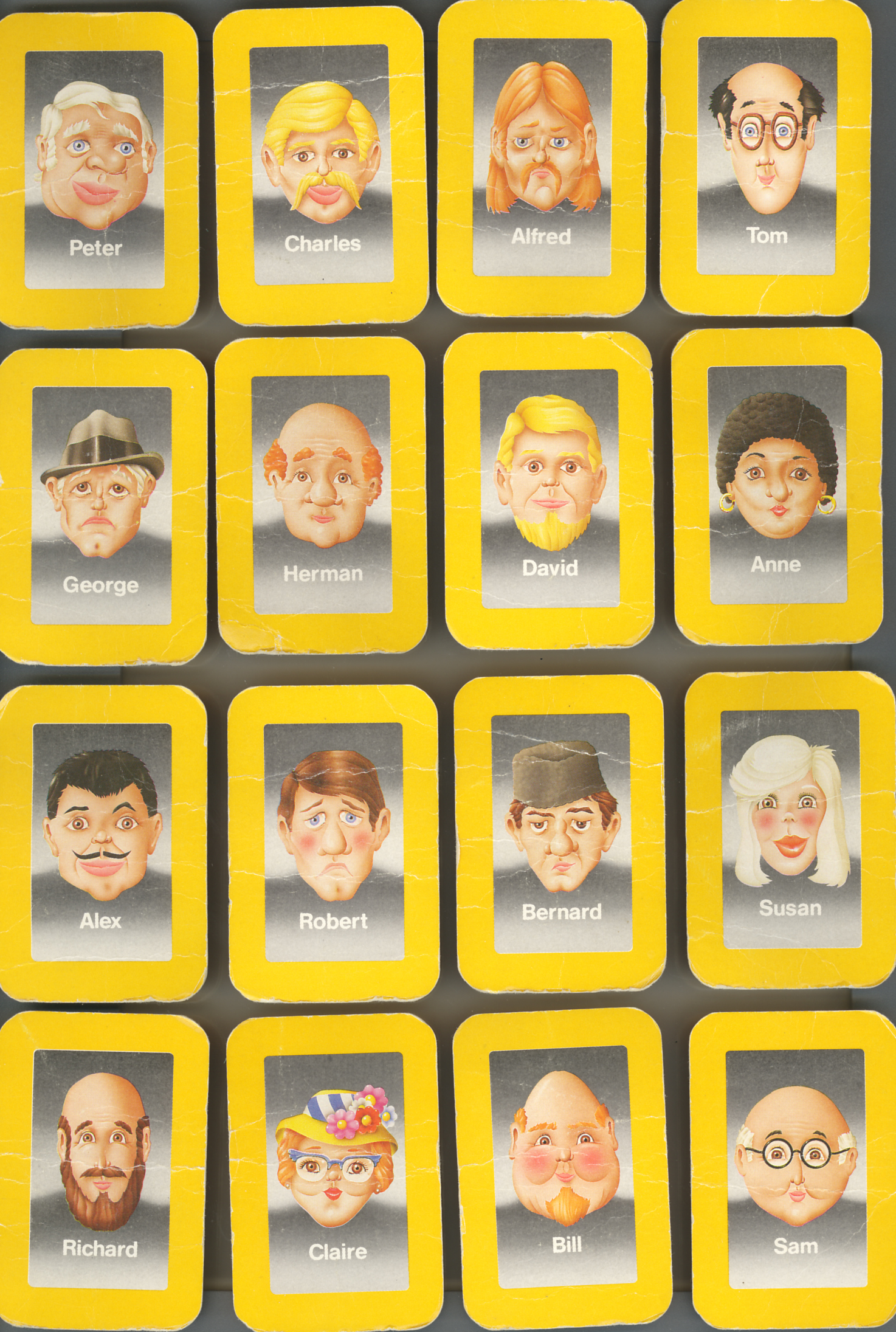 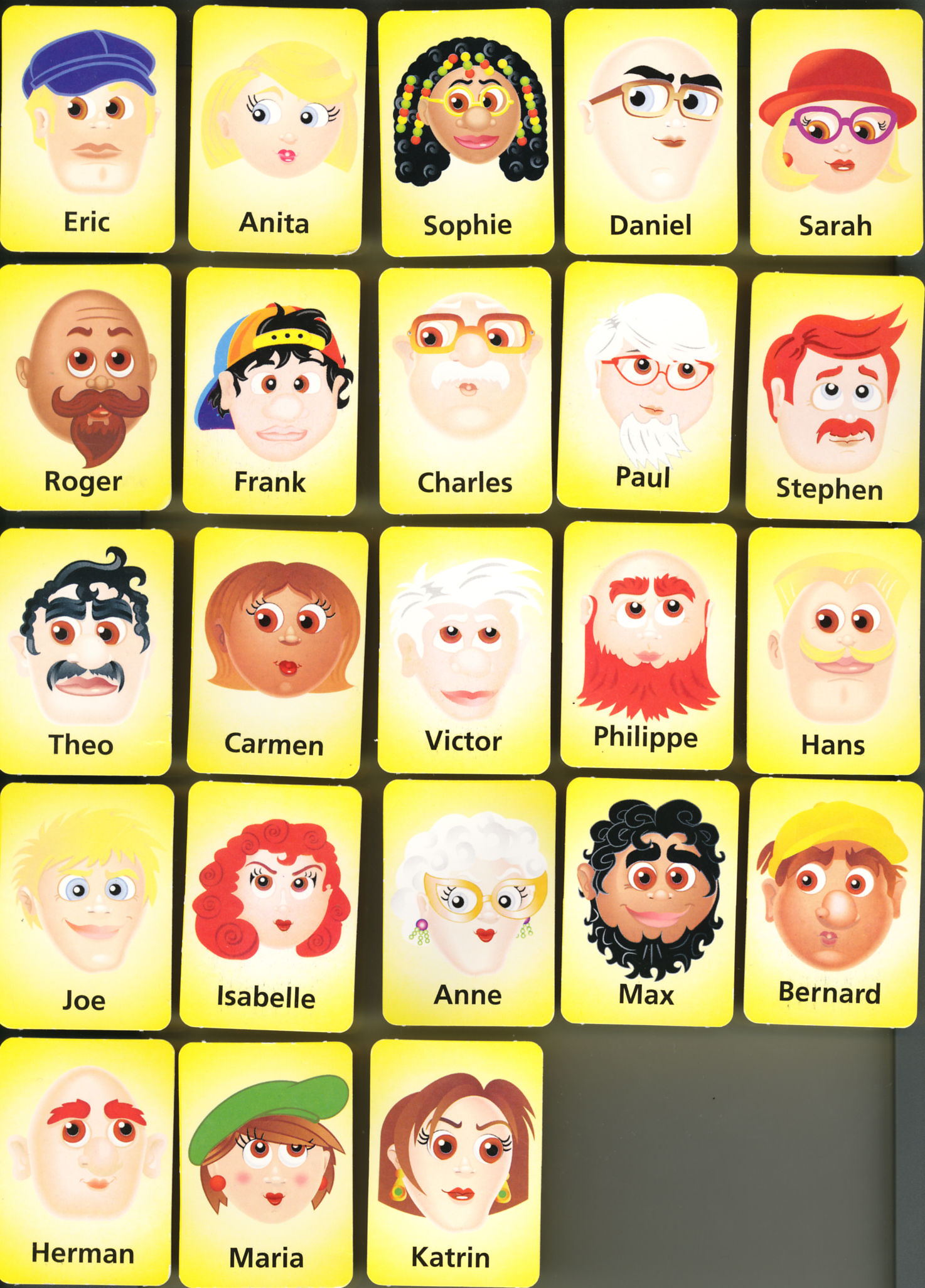 skriv och läs orden på franska: beskrivningarfransk stavningfranskt uttalsuédoisj’aischäjag hartu asty adu haril aill ahan harelle aäll ahon harnous avonsno zavåååvi harvous avezvo zaveeni harils ontill zåååde harj’ai des cheveuxschä dee schövöjag har hårj’ai des cheveux longsschä dee schövö lååååå(ng)jag har långt hårj’ai des cheveux courtsschä dee schövö korjag har kort hårj’ai des cheveux raidesschä dee schövö räddjag har rakt hårj’ai des cheveux frisésschä dee schövö frizeejag har krulligt hårj’ai des cheveux blondsschä dee schövö blååå(nd)jag har ljust hårj’ai des cheveux châtainsschä dee schövö schattääääjag har brunt hårj’ai des cheveux brunsschä dee schövö brööööjag har mörkt håril a des lunettesill a de lynätthan har glasögonil a une barbeill a yn barbhan har skäggil a une casquetteill a yn kasskätthan har kepsil a une moustacheill a yn mostaschhan har mustaschelle a des yeux marronäll a de zjö maråååhon har bruna ögonelle a des yeux vertsäll a de zjö värhon har gröna ögonelle a des yeux bleusäll a de zjö blöhon har blåa ögonThomas est grand. C’est un garçon. Il a des cheveux châtains et il a des cheveux raides. Il a des cheveux courts. Il a une moustache et il a des yeux bleus. Barbara est petite. Elle a des cheveux longs et blonds. Elle ades cheveux raides. Elle a des yeux marron. Et toi ? Tu as des yeux bleus ? Tu as des cheveux frisés ? Tu as des lunettes ? Ma sœur a des lunettes. Elle a des cheveux bruns et elle a des cheveux courts. Elle a une casquette aussi.han har långt hårhan har skäggjag har bruna ögonhar du bruna ögon?har hon ljust hår?har du skägg?jag har krulligt hårhar hon rakt hår?Marie har långt hårhan har ljust hårCéline har brunt hårCharles har kort hårhar du keps?jag har gröna ögonhan har mustaschjag har långt och rakt håren liten fotjag har glasögonen handen stor mageen ryggen armen liten näsaett benhon har röda ögonhon har gråa ögonhon har kepsen stora näsahan har brunt hårhan har rakt hårhan har mörkt hårtvå stora öronett stort huvudhar du glasögon?två små öronsmå ögonen axelett fingerhan har kort håren stor munen hakaett ansikteen halsett knäett örhängehan har krulligt håren pannaen tunga